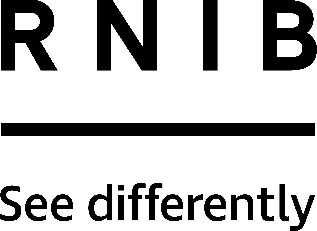 Reading Aids (Typoscopes) (DW48)Thank you for purchasing from RNIB. In the unlikely event the item is unsuitable, please contact us within 14 days of receipt to obtain your returns number. To ensure your return goes smoothly, the item and all components must be in as new condition and packed in its original, undamaged packaging. For further details and guidance on returning faulty items, please see the Terms and conditions of sale and How to contact RNIB sections of this instruction manual.Please retain these instructions for future reference. These instructions are also available in other formats. General descriptionMany people with low vision experience "visual crowding" when trying to read everyday information or study a document. This happens when there is too much information crammed into a small area, making it difficult to concentrate on the section you want. White paper, especially when it is glossy may reflect light in such a way that it can also create a lot of glare.A typoscope (reading guide) can help with this problem. It is a rectangular piece of black matt plastic card with a viewing slot cut out which can be placed over the text you want to read. This allows greater concentration on the text and cuts out the reflections from the white background.The pack of four Reading Aids consists of:one for large print booksone for smaller books and paperbacksone for newspaper and magazine columnsone for columns of large print.The Reading Aid for A4 size large print books (200mm × 220 mm) reveals two lines of 24 point font size or three lines of 16 point font size.The Reading Aid for smaller books and paperbacks (140mm × 190 mm) reveals two lines of 16 point font size. With these two Reading Aids, the viewing slot starts very close to one side of the Reading Aid to allow you to read the beginning or end of a line when reading a book with thick binding. The Reading Aid for newspaper and magazine columns (130mm × 190 mm) has got two different slots to cater for different column widths. Both slots reveal two lines of 16 point font size or about four lines of newspaper font size.The Reading Aid for columns of large print e.g. RNIB large print leaflets and other publications (130mm × 190 mm) reveals two lines of 16 point font size and can be used for wider columns or for large print leaflets and other documents.Using the productThe Reading Aid, with its slot at the top, should be placed over the first few lines of the text to be read. Read the text that appears in the Reading Aid viewing slot and move the Reading Aid down to continue reading the text.When reaching the lower half of the page, it might be more convenient to turn the Reading Aid, so the slot will be in the lower half of the Reading Aid.For best results, use a Reading Aid together with a good light illuminating the page. Avoid lights that shine directly into your eyes. A Reading Aid can also be used in conjunction with a magnifier, clipboard, or other low vision aids.How to contact RNIBPhone: 0303 123 9999Email: shop@rnib.org.ukAddress: RNIB, Midgate House, Midgate, Peterborough PE1 1TNOnline Shop: shop.rnib.org.ukEmail for international customers: exports@rnib.org.uk Terms and conditions of saleThis product is guaranteed from manufacturing faults for 12 months from the date of purchase.  If you have any issues with the product and you did not purchase directly from RNIB then please contact your retailer in the first instance. For all returns and repairs contact RNIB first to get a returns authorisation number to help us deal efficiently with your product return. You can request full terms and conditions from RNIB or view them online. RNIB Enterprises Limited (with registered number 0887094) is a wholly owned trading subsidiary of the Royal National Institute of Blind People ("RNIB"), a charity registered in England and Wales (226227), Scotland (SCO39316) and Isle of Man (1109). RNIB Enterprises Limited covenants all of its taxable profits to RNIB.Date: March 2019.© 2019 Royal National Institute of Blind People.